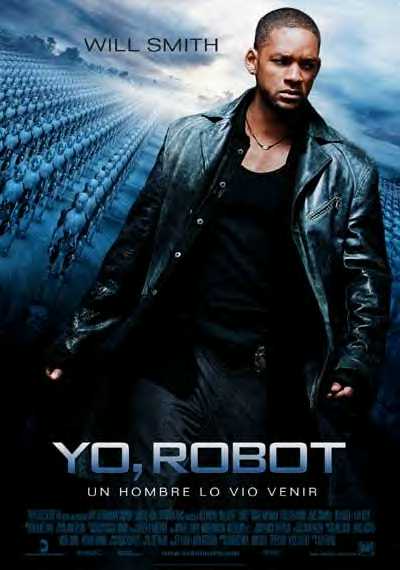 ¿Qué papel realizan los robots en la sociedad que se muestra?¿A qué se dedica el protagonista? ¿Qué actitud tiene el protagonista con respecto a los robots?¡Crees que será así nuestra sociedad dentro de unos años?Realiza un dibujo del robot que comprarías y especifica sus funciones: